Programas y Proyectos de InversiónRESULTADO DE EJERCICIOS ANTERIORESIndicadores de Resultados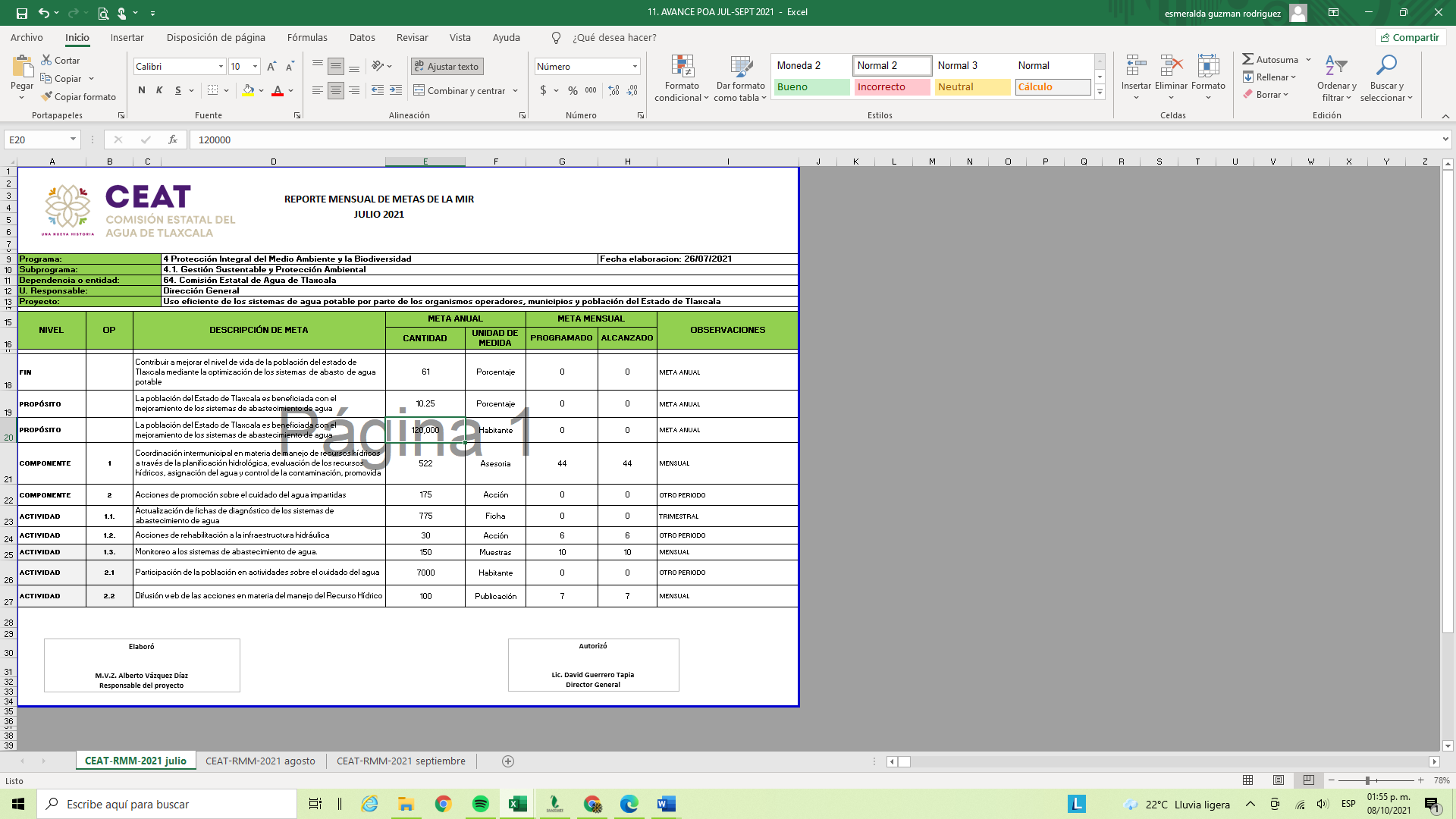 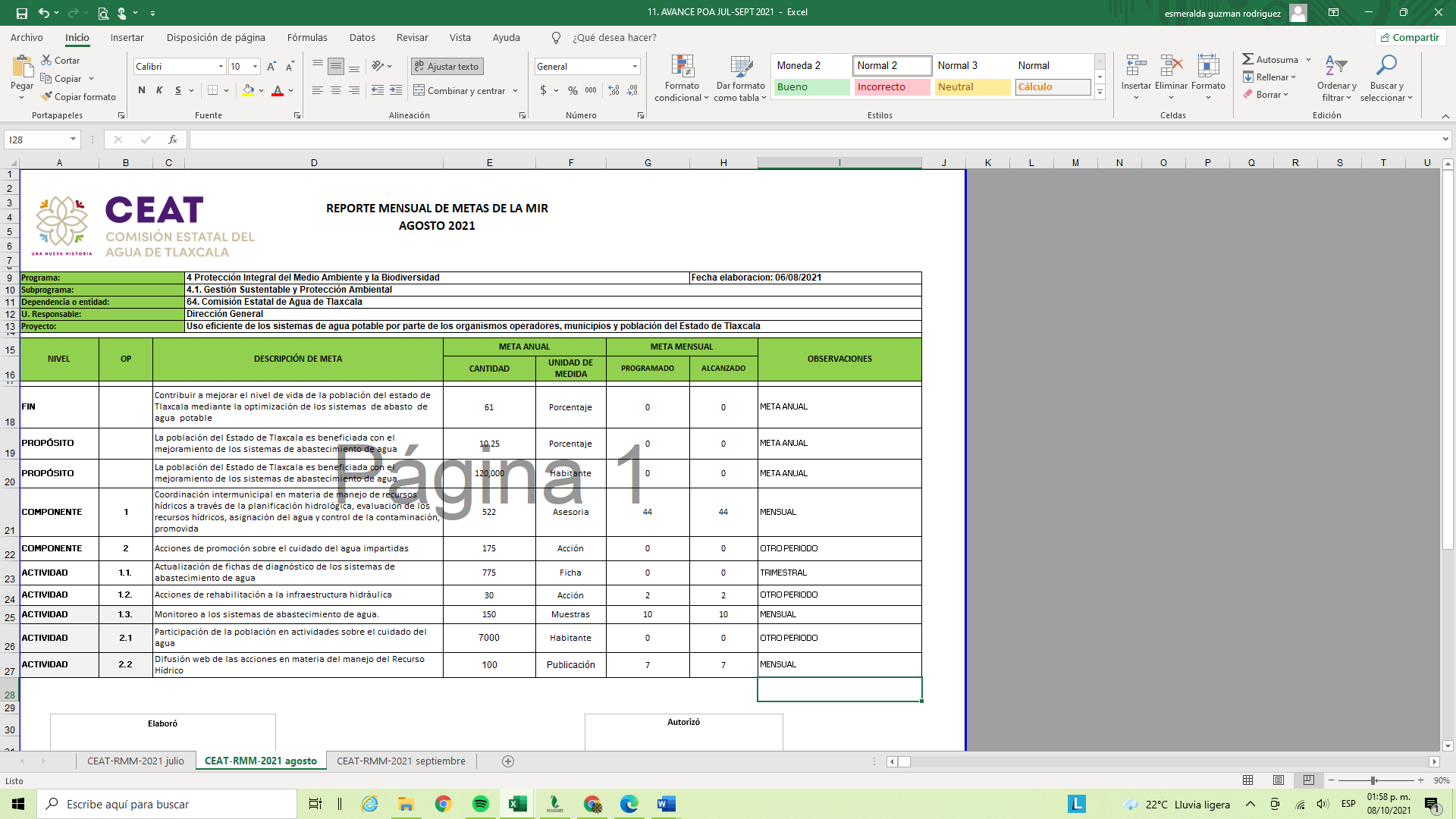 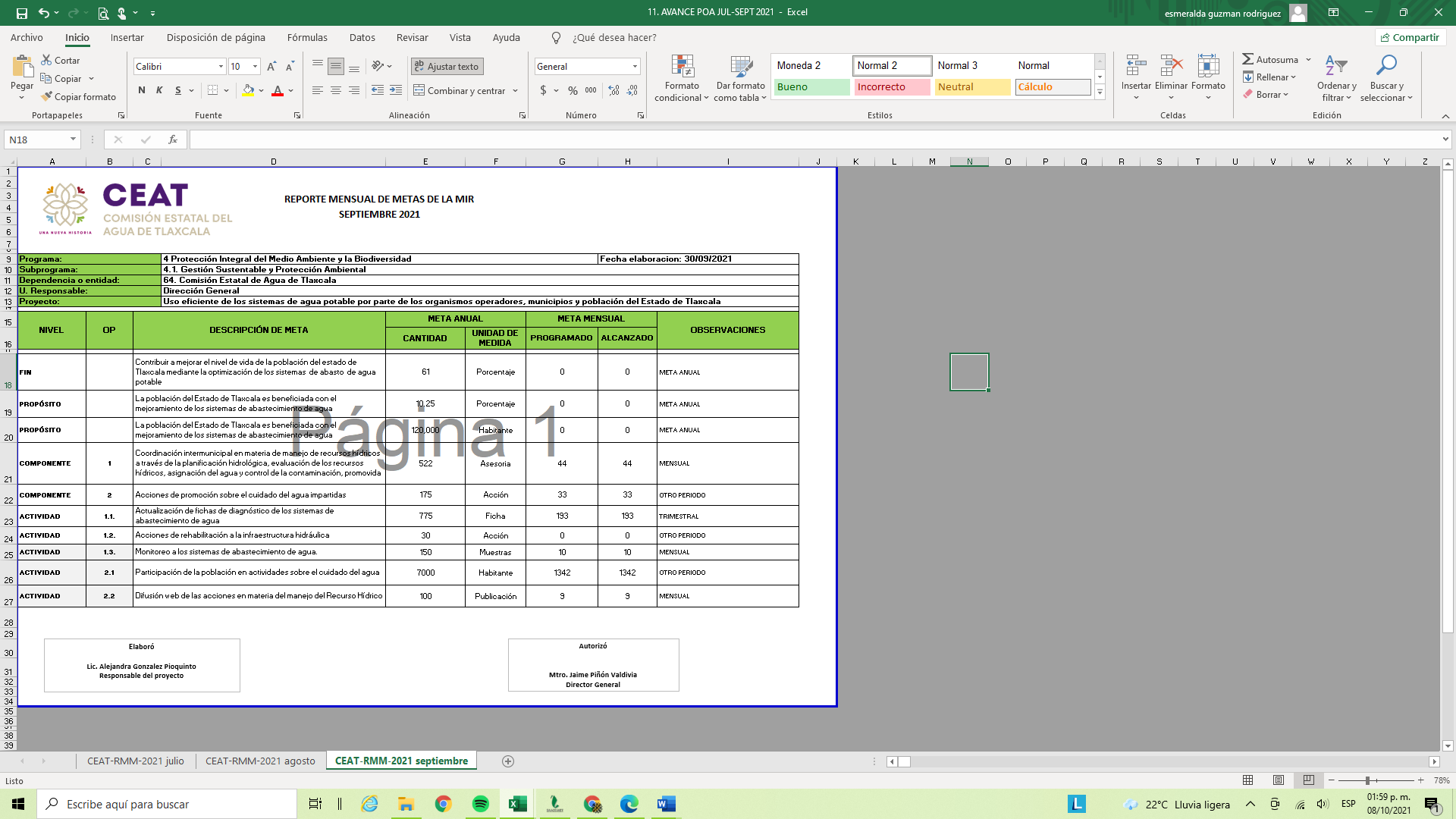 NÚMERO DE PROYECTODESTINO DEL GASTO
(Denominación o descripción)DESTINO DEL GASTO
(Denominación o descripción)MUNICIPIOLOCALIDADÁMBITOTOTAL ANUALTOTAL EJERCIDO AL 30 DE SEPTIEMBRE DE 20211SUMINISTRO Y COLOCACIÓN DE EQIPO DE BOMBEO PARA MANANTIALES, CONSTRCCIÓN DE SISTEMA DE AGA PLUVIALSUMINISTRO Y COLOCACIÓN DE EQIPO DE BOMBEO PARA MANANTIALES, CONSTRCCIÓN DE SISTEMA DE AGA PLUVIALOXTOTLANPANGOIXTACUIXTLAESTATAL$ 378,960 $ 378,960 22REHABILITACIÓN DE FOSAS SEPTICAS 1 Y 2 SANTA URSULA ZIMATEPECYAUHQUEMEHCANESTATAL$143,960$143,96033EQUIPAMIENTO DE POZO DE AGUA POTABLE, ELECTRIFICACIÓN, CASETA DE CONTROL Y AMPLIACIÓN DE RED DE DISTRIBUCIÓN SEGUNDA SECCIÓNCONTLA ESTATAL$1,753,946$1,753,94644PERFORACIÓN PARA POZO DE AGUA POTABLE A 45 METROS ADEMADO EN 12" DE DIAMETRO CON TUBERIA DE ACEROSANTA JUSTINAIXTACIXTLAESTATAL$976,462$976,46255EQUIPAMIENTO DE POZO DE AGUA 		SANTA JUSTINA ECATEPECIXTACUIXTLAESTATAL$1,243,242$1,243,24266DESASOLVE DE DRENAJE Y CONSTRUCCIÓN DE POZOS DE VISITACUAUHTELULPANTLAXCALAESTATAL$126,540$126,54077SISTEMA DE CAPTACIÓN DE AGUAS RESIDUALES RÍO DE LOS NEGROSCHIAUTEMPANESTATAL$974,212$974,21288REHABILITACIÓN DE POZO 1 DE AGUA POTABLE, SUMINISTRO E INSTALACIÓN DE EQUIPO DE BOMBEO, REHABILITACIÓN Y AFORO DE POZO 2 Y SUMINISTRO E INSTALACIOND E EQUIPOD E BOMBEOMUÑOZ DE DOMINGO ARENASMUÑOZ DE DOMINGO ARENASESTATAL$927,420$927,42099LIMPIEZA DEL CAUCE DEL RÍO ZAHUAPAN DE PRESA DE ATLIHUETZIA A CIUDAD JUDICIALYAUHQUEMEHCANYAUHQUEMEHCANESTATAL$345,210$345,2101010REHABILITACIÓN DE LINEA DE CONDUCCIÓN DE AGUA POTABLE EN AVENIDA TLAHUICOLE Y CALLE XICOHTENCATL AXAYACATZINTLAXCALATLAXCALAESTATAL$725,734$725,7341111REHABILITACIÓN DE  POZO DE AGUA POTABLEIXTLAHUACACONTLA ESTATAL$294,400$294,4001212LINEA DE DESCARGA DE 4" Y DE 12" DE DIAMETRO Y ESTRUCTURA PARA SOPORTE DE TUBERIA 		LAS CUEVASAPETATITLANESTATAL$998,384$998,3841313AMPLIACIÓN DE RED DE DRENAJE SANITARIO DE 12" IXTLAHUACACONTLA ESTATAL$126,143$126,1431414AMPLIACIÓN DE RED DE DRENAJE SANITARIO Y RED  AGUA POTABLE SEPTIMA SECCIÓNCONTLA ESTATAL$489,137$489,1371515REHABILITACIÓN DE FOSA SEPTICA Y TRABAJOS ADICIONALES EN MANANTIAL OXTOTLAPANGOIXTACUIXTLAESTATAL$115,026$115,0261616REHABILITACIÓN DE REGISTROS, SUMINISTRO Y COLOCACIÓN DE VÁLVULASCUAUHTELULPANTLAXCALAESTATAL$97,872$97,8721717RED DE AGUA POTABLE EN LA COMUNIDAD DE ZUMPANGO Y RED DE AGUA POTABLE EN CALLE 5 DE MAYO Y CALLE 2 DE ABRIL EN OZUMBAZUMPANGO Y OZUMBA ATLANGATEPECESTATAL$744,320$744,3201818SUMINISTRO Y COLOCACIÓN DE 3 BODIGESTORESLOS REYES QUIAHUIXTLANTOTOLACESTATAL$285,023$285,0231919CONSTRUCCIÓN DE TRES TANQUES PRIMARIOSSAN TADEO HUIOLAPANPANOTLAESTATAL$490,529$490,5292020REHABILITACIÓN DE PLANTAS DE TRATAMIENTO DE AGUAS RESIDUALES LA ASCENCIÓN HUITZCOLOTEPECXALTOCANESTATAL$365,419$365,4192121AMPLIACIÓN DE RED DE AGUA POTABLE CALLE 21 DE MARZOSAN DIEGO XOCOYUCANIXTACUIXTLAESTATAL$198,600$198,6002222REHABILITACIÓN DE RED DE DRENAJE SAMITARIOSAN ANDRES AHUASHUASTEPECTZOMPANTEPECESTATAL$313,802$313,8022323REHABILITACIÓN DE RED DE AGUA POTABLE SANTA JUSTINA ECATEPECIXTACUIXTLAESTATAL$180,295$180,295TOTAL$ 12,294,635$ 12,294,635NÚMERO DE PROYECTODESTINO DEL GASTO
(Denominación o descripción)DESTINO DEL GASTO
(Denominación o descripción)MUNICIPIOLOCALIDADÁMBITOTOTAL ANUALTOTAL EJERCIDO AL 30 DE SEPTIEMBRE DE 20212424REHABILITACIÓN POZA NO. 1 EQUIPAMIENTO POZO 2ESPIRITU SANTO IXTACUIXTLAESTATAL$1,193,598.00$1,193,598.002525REHABILITACIÓN DE PLANTA DE TRATAMIENTO DE MUÑOZMUÑOZ DE DOMINGO ARENASMUÑOZ DE DOMINGO ARENASESTATAL$453,828.00$453,828.00TOTAL$ 1,647,426$ 1,647,426